下記の通り奨学金生を募集いたします。ご希望の方は奮ってご応募下さい。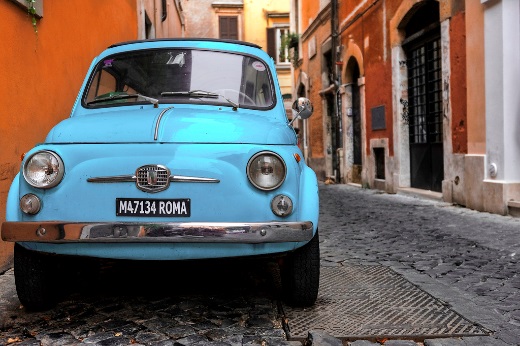 資　　格：日伊協会会員もしくはイタリア語受講生締　　切：２０１５年3月3日（火）必着にて　日伊協会事務局まで提出選　　考：書類（下記参照）選考の後、結果は追って連絡致します。提出書類：　①２０１５年　奨学金生応募用紙　　　　　　②作文･･･イタリア留学を希望する理由（600-800字程度・用紙自由・日本語／イタリア語どちらでも可）合否発表：２０１５年３月下旬頃お知らせいたします＊　＊応募用紙記載のメールアドレス（もしくはＦＡＸ）にて書面でお知らせいたしますので、はっきりとお書き下さい。入学手続料：合格後、入学申込開始時点に８０００円奨学金校一覧 － 下記より志望校一校をお選び下さい。　＜参考＆注意事項＞１．入学金を含め、上記奨学金以外の経費はすべて自己負担となります。２．過去に日伊協会奨学金を受けた方はご応募いただけません。３．合格者には、原則として日伊協会にて面接を実施します。また、帰国後報告レポートを提出いただきます。４．青山教室事務局には留学報告レポートがございます。学校選定にご利用下さい。５．各学校ﾊﾟﾝﾌﾚｯﾄは事務局で配布しております。　郵送希望の方は80円切手を同封し、氏名・住所・希望校をご記入の上ご請求下さい。６．レッスンは通常１日４時間、月－金（週５日）となります。１２月の入学は４週間ではなく３週間となる場合もございます。７．提出書類不備は選考対象となりませんので、充分ご注意下さい。公益財団法人日伊協会留学係　〒107-0052　港区赤坂7-2-17-207　　TEL:03-3402-16322015年　公益財団法人日伊協会　奨学金生応募用紙応募コースＮＯ．　　　      学校名　                                　　場所                        ローマ字　　　　　　　　　　　　　　　　　　　　　　　　　　　　　　　　　  　氏　　名　　                     　　　　　　　　　　　　　　　　　　生年月日　　１９　　　年　　　月　  　日　　　　　才　          性別　　男 ・ 女    現住所　〒                                                                                自宅ＴＥＬ　　　（　　　 　） 　　　      　　 ＦＡＸ　　　（　   　　）                  昼間ＴＥＬ　　　（　　　 　）　  　　     　　メールアドレス                                     　　　　　　　　　    勤務先職業又学校名　　　　　　　　　            　　 最終学歴                             日伊協会イタリア語講座受講歴　　　   年　  　月から　　　年　 　ヶ月間受講 ・ 現在も受講中日伊協会以外でのイタリア語学習歴（場所・期間等）日伊協会会員　　  Ｎｏ・Ｙｅｓ →　会員番号　　　　－　　　　　　　　　イタリア旅行経験　なし・あり →         　回イタリア留学経験　なし・あり → 期間と学校名                                               仕事でのイタリア語使用度　　　なし ・ 時々 ・ よくある ・ 頻繁に使用    提出・送付先 3/3必着　 〒107-0052港区赤坂7-2-17-207　公益財団法人日伊協会留学係宛NO.学  校  名都     市内     容1LEONARDO DA VINCIMILANO又はFIRENZE又はSIENA又はROMA4週間ｺｰｽ授業料2ISTITUTO VENEZIAVENEZIA4週間ｺｰｽ授業料を半額にて3CIAO ITALYTORINO2週間ｺｰｽ授業料4IDEA VERONAVERONA4週間を２週間の授業料にて5CULTURA ITALIANABOLOGNA2週間ｺｰｽ授業料を半額にて6DANTE ALIGHIERISIENA2週間ｺｰｽ授業料7FIORENZAFIRENZE4週間ｺｰｽ授業料8KOINE’FIRENZE又はLUCCA4週間ｺｰｽ授業料を半額にて9LA LINGUA LA VITAＴＯＤＩ2週間ｺｰｽ授業料10TORRE DI BABELEＲＯＭＡ2週間ｺｰｽ授業料11ＤＩＬＩＴＲＯＭＡ4週間ｺｰｽ授業料を半額にて12BABILONIATAORMINA2週間ｺｰｽ授業料